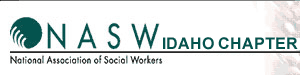 You’re Invited to Join UsSecond Annual Youth Issues Today Conference 13.5 CEUs available, including 4 hours of Ethics and up to 6 hours of Clinical CEUsThursday and Friday, Oct. 3-4, 2013 • Cathedral of the Rockies • ············································································································································································································Feature Keynote Speaker:				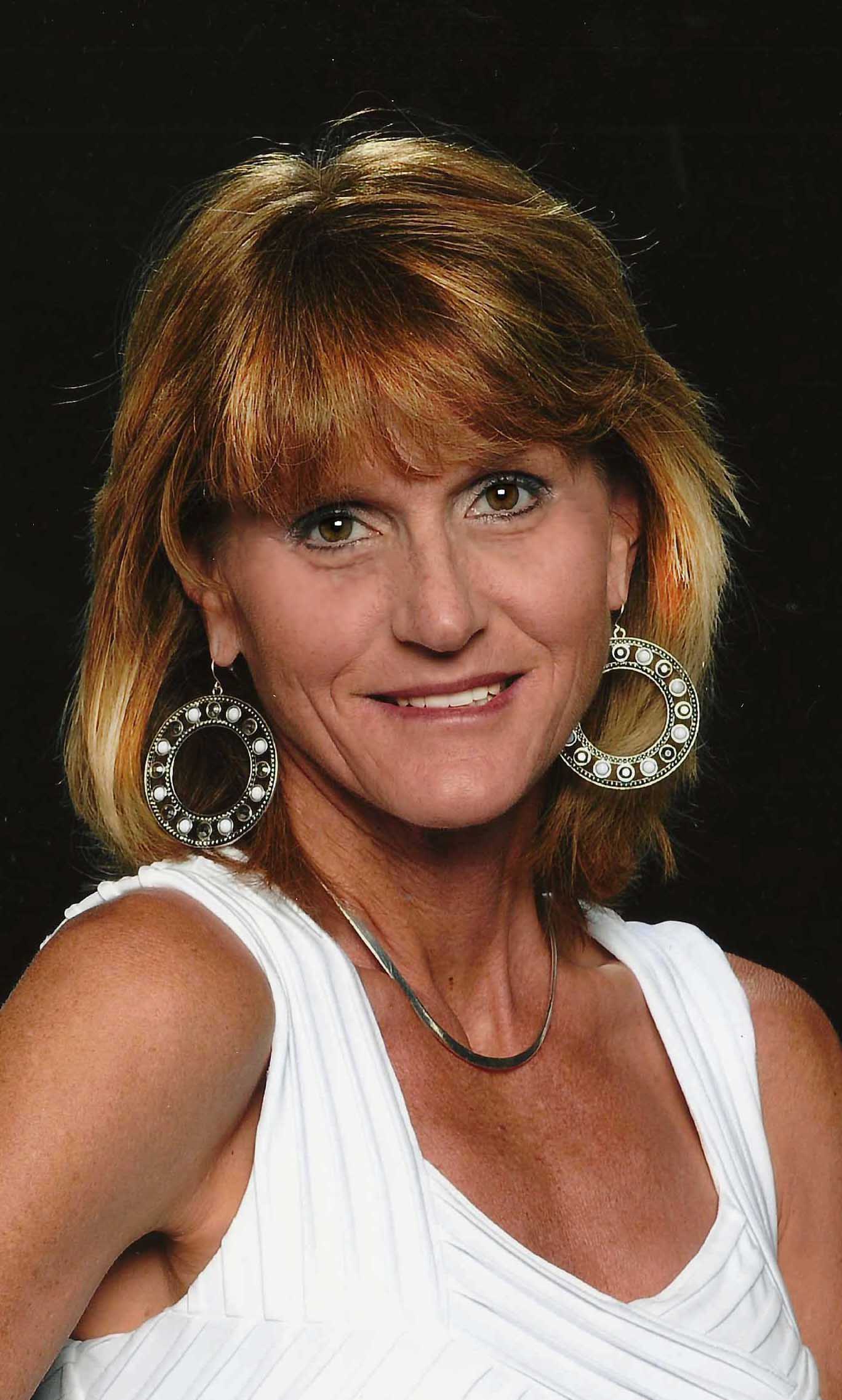 ···························································································································································································General InformationConference location   Cathedral of the    717 N, Check-in, registration and continental breakfast7:30 – 8:00 Check-in and registration. You may register on site                                            with cash, money order or checks only.Continuing education hours13.5 CEUs approved by NASW Idaho Chapter. 1 Graduate Professional Education Credit, approved by , for an additional $60 to be paid at the conference.ParkingCurrently there is limited parking in the lot directly across from the main entrance on the corner of  and .  Please visit our website periodically for parking updates: www.schoolsocialworkersofidaho.comSchool Social Workers of  SSWI membership meeting on Thursday, October 3, 11:30 – 1:00. Lunch provided to members only.For more information:	Visit www.schoolsocialworkersofidaho.com for workshop 	descriptions and more.  Tel: 208-475-4215                                    	E-mail:  schoolsocialworkersofidaho@gmail.comConference Schedule at a GlanceThursday, October 3, 2013	7:30-8:00	Check-in, on-site registration and continental breakfast	8:00-11:00	Ethics of Self-Care	11:15-12:45	Lunch on your own/SSWI Meeting	1:00-4:00 	Keynote	4:00-5:00	Handout CEU certificates and book signing by Julia CookFriday, October 4, 2013	7:30-8:00	Check-in, on-site registration and continental breakfast	8:00-9:30 	Session	9:30-9:45	Break	9:45-11:15	Session	11:15-12:45	Lunch Session	12:45-2:15	Session	2:15-2:30	Break	2:30-4:00	Session	4:00-4:15	Handout CEU certificatesThursday, October 3rd Workshops8:00-11:00“Ethics of Self Care,” Delmar Stone, LMSW Participants will learn common ethical dilemmas in working with youth and explore ethical struggles that may affect ones ability to maintain self-care.1:00-4:00“Unlearning Helplessness and Motivating the Underachiever,” Julia Cook, MSUnderachieving occurs when students have a significant gap between their abilities, and what they achieve in school.  Participants will learn about the four types of underachievers, explore the characteristics and causes of underachieving, and learn effective solutions that can reverse this problem. “Survival Kit for Working with Youth,” Julia Cook, MSParticipants will learn tips on how to navigate each and every day successfully; techniques to refocus negative thinking into positive feedback; and how to provide appropriate support to colleagues, clients, and youth during difficult times.  4:00-5:00	Book signing by Julia Cook, MSFriday, October 4th Workshops8:00-9:301A: A Child’s Journey Through Foster Care: Understanding the Child Welfare Legal System & How it Affects the Child’s Well Being: Lorrie Breshears, LMSWParticipants will explore how child maltreatment and the journey through care can affect the child’s development, mental health and educational well-being.  Participants will learn about the service areas that impact each child welfare case; the court process and “team” associated with each case; and how to advocate on the child’s behalf.  1B: Multiple Intelligences and Multi-Sensory Learning: How to Have a Happy Classroom and Successful Students: Laura E. Smith, M.EdParticipants will learn about the nine intelligences according to the theories of Howard Gardner; explore the concept of multi-sensory education; and practice developing a student-centered environment using skills learned in the workshop.*Approved for clinical level9:45-11:152A: Resistant and Resilient:  How Hidden Trauma Influences Childhood Behavior: Janelle Stauffer, LCSWParticipants will explore complex and developmental traumas and gain an understanding of the connection between control seeking behavior and developmental trauma.  Various intervention strategies will be discussed. * Approved for clinical level2B: Navigating the Challenges of LGBTQ Youth: Krista Perry, Melissa Borg, M. Ed., and Ray Mullenax, LCSWCurrent issues and hurdles faced by LGBTQ youth and their families will be explored.  Participants will learn how to recognize at-risk behaviors and signals, as well as gain invaluable resources to help improve your awareness and provide appropriate support as you navigate the challenges of working with LGBTQ youth in our communities. *Approved for clinical level.11:15-12:45LUNCH SESSION: Legislative Advocacy and the Role of the Helping Professional: Delmar Stone, LMSW and Lauren Willis, LMSWMacro practice for the helping professionals will be explored.  Learn how macro work can positively impact the populations you serve and gain an understanding of barriers that may occur when advocating for youth/clients.**Lunch is provided with your paid registration**12:45-2:15 3A: Use of DBT-CBT for Work with Adolescents Engaged in Self Destructive Behaviors: Chris Ahlman, Ph.D, MSWParticipants will become familiar with the function behind self-destructive behaviors and the principles of cognitive behavioral and dialectical behavioral therapies and the change process.  Learn activities that will help engage youth/clients with self-destructive behaviors and help them move towards positive and empowering behaviors. This is a two-part workshop. *Approved for clinical level.3B: Planning for Effective Collaboration: Laura Smith, M.Ed.Participants will compare and contrast the collaborative approach vs. individual accountability and learn how to collaborate more effectively.2:30-4:004A: Use of DBT-CBT for Work with Adolescents Engaged in Self Destructive Behaviors: Continued4B: Social Work Ethics in the Digital Age: Jennifer Obenshain, LCSWIdentify and explore the potential ethical issues that can arise from social media and other internet advancements.Conference Fees ·······································································*Please add $25 for on-site and registration postmarked after 9/24/2013*Contact us at schoolsocialworkersofidaho@gmail.com for group rate (3 or more registrations from the same agency).Conference FeesTwo DaysThursday OnlyFriday Only(includes lunch)NASW & SSWI MembersStudents$100$60$75Non-Member$160$90$115Register online: https://naswadvocacy.wufoo.com/forms/z7p6p1/Refund Policy:  Contact NASW Idaho prior to the event and request a refund minus a $15 processing fee.